Пресс-релиз заседанияКомитета по профессиональной этике и независимости аудиторов Саморегулируемой организации аудиторов Ассоциации «Содружество»25 апреля 2023 года в очной форме (дистанционно) состоялось заседание Комитета по профессиональной этике и независимости аудиторов СРО ААС (далее – Комитет).На заседании, помимо членов Комитета, присутствовал руководитель Аналитического центра СРО ААС Гришаев А.В.  и три аудитора - члена СРО ААС.На заседании были рассмотрены:Оценка безупречной деловой (профессиональной) репутации аудиторов; Обновление списка свидетельств отсутствия безупречной деловой (профессиональной) репутации согласно Требованиям к безупречной деловой (профессиональной) репутации;Рассмотрение обращения Дисциплинарной Комиссии СРО ААС;Запрос в Комитет по профессиональной этике и независимости аудиторов СРО ААС;РазноеПо первому пункту повестки заседания Комитет рассмотрел вопросы соответствия семи аудиторов требованиям к членству в части наличия безупречной деловой (профессиональной) репутации (далее- БДПР) в связи с   обнаруженными в отношении них свидетельств отсутствия БДПР. Всем аудиторам Комитетом были высланы запросы о предоставлении пояснений и приглашения на заседание Комитета.Все аудиторы предоставили Комитету письменные пояснения. Три аудитора не смогли присутствовать на заседании Комитета. В отношении письменных пояснений одного отсутствующего аудитора у Комитета возникли дополнительные вопросы и, в связи с этим, Комитет принял решение попытаться связаться с аудитором ещё раз и пригласить его на очередное заседание Комитета для рассмотрения данного вопроса;По пяти аудиторам Комитет принял решение о соответствии их требованиям к членству в части наличия БДПР. По одному из аудиторов Комитет принял решение о несоответствии его требованиям к членству в части наличия БДПР.  Комитет мотивировал своё решение следующим:являясь учредителем и единоличным исполнительным органом, аудитор, несмотря на неоднократно принимаемые в отношении него и учреждённой им аудиторской организации дисциплинарные меры, не предпринимал требуемые действия по прохождению данной организацией проверки ВККР, что может свидетельствовать о ненадлежащем исполнении обязанностей действовать в интересах данного юридического лица разумно и добросовестно, соблюдая применимые нормативные акты;  аргументы аудитора о том, что осуществление аудиторской организации аудиторской деятельности после исключения её из СРО ААС, где аудитор являлся учредителем и ЕИО, объясняется наличием заключенных ранее договоров, получением по ним авансовых платежей и тяжелым финансовым положением, являются несостоятельными, поскольку не могут служить оправданием нарушения Федерального закона 30.12.2008 N 307-ФЗ «Об аудиторской деятельности».  аргумент аудитора о том, что он не успел подготовить необходимые документы к проверке ВККР не является состоятельным, поскольку, согласно локальным нормативным документам СРО ААС о проведении проверок ВККР/ВКД объекту  ВККР/ВКД неоднократно направляются уведомления о планируемой проверке и предоставляется достаточное время для подготовки документов. Кроме того, ранее решением Правления СРО ААС была применена мера дисциплинарного воздействия в отношении аудитора и учрежденной им аудиторской организации в виде приостановления членства на срок 30 календарных дней в связи с уклонением от ВККР/ВКД, которые аудитор мог бы также использовать для целей подготовки необходимых для проверки ВККР/ВКД  документов.В отношении двух аудиторских организаций, где работают рассматриваемые аудиторы- члены СРО ААС Комитетом было принято решение направить рекомендации Комиссии по контролю деятельности включить их в план проверки ВКД в 2023 году. По второму пункту повестки выступила Папуша О.В., предложила членам Комитета создать рабочую группу по обновлению списка свидетельств отсутствия безупречной деловой (профессиональной) репутации согласно Требованиям к БДПР и представить проект решения по списку свидетельств отсутствия безупречной деловой (профессиональной) репутации согласно Требованиям к БДПР на рассмотрение Комитета во 2-ом квартале 2023г. Члены Комитета единогласно поддержали данное предложение.По третьему пункту повестки выступила Гуляева А.В., сообщила, что в Комитет были переданы материалы дисциплинарного дела в отношении аудиторской организации и её ЕИО для проверки доводов в части соблюдения требований Кодекса профессиональной этики аудитора.Комитет по профессиональной этике и независимости аудиторов, приняв во внимание все пояснения и материалы дела, решил признать аудиторскую организацию и её ЕИО нарушившими принцип честности, установленный п. 2.3.Т Кодекса профессиональной этики аудиторов, который требует, чтобы аудитор действовал открыто и честно во всех профессиональных и деловых отношениях.По четвертому пункту повестки выступила Гуляева А.В., предоставила членам Комитета на согласование проект ответа на запрос аудитора, поступивший в Комитет на рассмотрение. Комитет принял решение утвердить проект ответа на запрос и направить ответ заявителю, согласно Регламенту приема и рассмотрения письменных обращений в СРО ААС от 17.02.2023 г.По пятому пункту повестки выступила Папуша О.В., и предложила членам Комитета создать рабочую группу и разработать дополнения к проекту Положения о применении системы вознаграждений в Саморегулируемой организации аудиторов Ассоциации «Содружество», касающиеся вознаграждения членов Комитета. Комитет принял решение о создании рабочей группы по данному вопросу.Комитетом было принято решение утвердить дату и время следующего заседания на 30.05.2023г. в 10:00.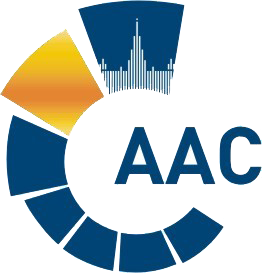 САМОРЕГУЛИРУЕМАЯ ОРГАНИЗАЦИЯ АУДИТОРОВ     АССОЦИАЦИЯ «СОДРУЖЕСТВО» 
член Международной Федерации Бухгалтеров (IFAC)(ОГРН 1097799010870, ИНН 7729440813, КПП 772901001) 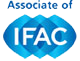 119192, г. Москва, Мичуринский проспект, дом 21, корпус 4. т: +7 (495) 734-22-22, ф: +7 (495) 734-04-22, www.sroaas.ru , info@sroaas.ru